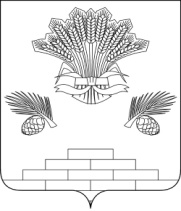 АДМИНИСТРАЦИЯ ЯШКИНСКОГО МУНИЦИПАЛЬНОГО ОКРУГАПОСТАНОВЛЕНИЕот «21» сентября 2022г. № 958-п       Яшкинский муниципальный округО передаче на праве оперативного управления муниципальному бюджетному учреждению «Центральный дом культуры» нежилого отдельно стоящего двухэтажного кирпичного здания, расположенного по адресу: Кемеровская область, Яшкинский район, с. Таловка, ул. Школьная, 13д	Руководствуясь статьями 215, 296 и 299 Гражданского Кодекса Российской Федерации, Положением «О порядке управления и распоряжения муниципальной собственностью Яшкинского муниципального района», утвержденного решением Яшкинского районного Совета народных депутатов  от 25.03.2011 № 271-р, Уставом Яшкинского муниципального округа, администрация Яшкинского муниципального округа постановляет:		1. Передать на праве оперативного управления муниципальному бюджетному учреждению «Центральный дом культуры», находящееся в муниципальной собственности Яшкинского муниципального округа, нежилое отдельно стоящее двухэтажное кирпичное здание, 1972 года постройки, общей площадью 406,1 кв.м, расположенное по адресу: Кемеровская область, Яшкинский район, с. Таловка, ул. Школьная, 13д, балансовой стоимостью 249 781,84 рублей, остаточной стоимостью на 01.10.2022 - 0,00 рублей.		2. Передачу вышеуказанного имущества оформить актом приема-передачи. 3. Контроль за исполнением настоящего постановления возложить на  начальника МКУ «Управление имущественных отношений» - заместителя   главы Яшкинского муниципального округа Э.Г. Рыльцева.   		4. Настоящее постановление вступает в силу с момента подписания.Глава Яшкинскогомуниципального  округа                                                                Е.М. Курапов